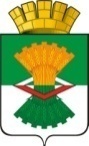 АДМИНИСТРАЦИЯМАХНЁВСКОГО МУНИЦИПАЛЬНОГО ОБРАЗОВАНИЯПОСТАНОВЛЕНИЕ16 мая 2019 года                                                                                                № 388п.г.т. МахнёвоО внесении изменений в постановление Администрации Махнёвского муниципального образования от 28 февраля 2018 года № 160 «Об утверждении Правил использования водных объектов общего пользования, расположенных на территории Махнёвского муниципального образования для личных и бытовых нужд»В соответствии с Федеральным законом от 06.10.2003 № 131-ФЗ                  «Об общих принципах организации местного самоуправления в Российской Федерации» (в ред. от 06.02.2019), Водным кодексом Российской Федерацииот 03.06.2006 № 74-ФЗ (в ред. от 27.12.2018), руководствуясь Уставом Махнёвского муниципального образования,ПОСТАНОВЛЯЮ:Внести в постановление Администрации Махнёвского муниципального образования от 28 февраля 2018 года № 160                                  «Об утверждении Правил использования водных объектов общего пользования, расположенных на территории Махнёвского муниципального образования для личных и бытовых нужд» следующие изменения:Правила использования водных объектов общего пользования, расположенных на территории Махнёвского муниципального образования для личных и бытовых нужд изложить в следующей редакции (прилагаются).Опубликовать настоящее постановление в газете «Алапаевская искра» и разместить на официальном сайте Махнёвского муниципального образования в сети «Интернет».Контроль за исполнением настоящего постановления оставляю за собой.Глава Махнёвского муниципального образования                                                               А.В. ЛызловПриложениек постановлению АдминистрацииМахнёвского муниципального образования от 16.05.2019 № 388ПРАВИЛАИСПОЛЬЗОВАНИЯ ВОДНЫХ ОБЪЕКТОВ ОБЩЕГО ПОЛЬЗОВАНИЯ, РАСПОЛОЖЕННЫХ НА ТЕРРИТОРИИ МАХНЁВСКОГО МУНИЦИПАЛЬНОГО ОБРАЗОВАНИЯ,ДЛЯ ЛИЧНЫХ И БЫТОВЫХ НУЖД1. ОБЩИЕ ПОЛОЖЕНИЯ1.1. Настоящие Правила использования водных объектов общего пользования, расположенных на территории Махнёвского муниципального образования, для личных и бытовых нужд (далее - Правила) разработаны в соответствии с Водным кодексом Российской Федерации, статьей 16 Федерального закона от 06.10.2003 № 131-ФЗ «Об общих принципах организации местного самоуправления в Российской Федерации», Уставом Махнёвского муниципального образования и обязательны для выполнения всеми физическими лицами, организациями, предприятиями  независимо от организационно-правовой формы и формы собственности, осуществляющими свою деятельность на территории Махнёвского муниципального образования.1.2. Основные понятия, используемые в настоящих Правилах:водный объект - природный или искусственный водоем, водоток либо иной объект, постоянное или временное сосредоточение вод в котором имеет характерные формы и признаки водного режима;водный объект общего пользования - поверхностный водный объект, находящийся в государственной или муниципальной собственности, доступный для бесплатного использования гражданами для удовлетворения личных и бытовых нужд, если иное не предусмотрено Водным кодексом Российской Федерации;водопользователь - физическое лицо или юридическое лицо, которым предоставлено право пользования водным объектом;использование водных объектов (водопользование) - использование различными способами водных объектов для удовлетворения потребностей Махнёвского муниципального образования, физических лиц и юридических лиц;сточные воды - дождевые, талые, инфильтрационные, поливомоечные, дренажные воды, сточные воды централизованной системы водоотведения и другие воды, отведение (сброс) которых в водные объекты осуществляется после их использования или сток которых осуществляется с водосборной площади;личные и бытовые нужды - личные, семейные, домашние нужды, не связанные с осуществлением производственной и предпринимательской деятельности;использование водных объектов (водопользование) - использование различными способами водных объектов для удовлетворения потребностей Российской Федерации, субъектов Российской Федерации, муниципальных образований, физических лиц, юридических лиц.1.3. Использование водных объектов общего пользования для рекреационных целей (отдыха, туризма, спорта) осуществляется с учетом законодательства Российской Федерации и настоящих Правил.1.4. Поверхностные водные объекты, находящиеся в государственной или муниципальной собственности, являются водными объектами общего пользования, то есть общедоступными водными объектами, если иное не предусмотрено Водным кодексом Российской Федерации.1.5. Водоохранными зонами являются территории, которые примыкают к береговой линии (границам водного объекта) рек, ручьев, озер, водохранилищ, и на которых устанавливается специальный режим осуществления хозяйственной и иной деятельности в целях предотвращения загрязнения, засорения, заиления указанных водных объектов и истощения их вод, а также сохранения среды обитания водных биологических ресурсов и других объектов животного и растительного мира.1.6. В границах водоохранных зон устанавливаются прибрежные защитные полосы, на территориях которых вводятся дополнительные ограничения хозяйственной и иной деятельности.1.7. Береговой полосой водного объекта общего пользования является полоса земли, предназначенная для общего пользования, вдоль береговой линии водного объекта (граница водного объекта). Ширина береговой полосы водных объектов общего пользования в соответствии со статьей 6 Водного кодекса Российской Федерации составляет 20 метров, за исключением береговой полосы каналов, а также рек и ручьев, протяженность которых от истока до устья не более чем 10 километров. Ширина береговой полосы каналов, а также рек и ручьев, протяженность которых от истока до устья не более чем 10 километров, составляет 5 метров.1.8. Проектирование, размещение, строительство, реконструкция, ввод в эксплуатацию и эксплуатация зданий, строений, сооружений для рекреационных целей, в том числе для обустройства пляжей, осуществляются в соответствии с водным законодательством и законодательством о градостроительной деятельности.2. ПРАВИЛА ИСПОЛЬЗОВАНИЯ ВОДНЫХ ОБЪЕКТОВОБЩЕГО ПОЛЬЗОВАНИЯ ДЛЯ ЛИЧНЫХ И БЫТОВЫХ НУЖДНА ТЕРРИТОРИИ МАХНЁВСКОГО МУНИЦИПАЛЬНОГО ОБРАЗОВАНИЯ 2.1. Поверхностные водные объекты, находящиеся в государственной или муниципальной собственности, являются водными объектами общего пользования, то есть общедоступными водными объектами, если иное не установлено Водным кодексом Российской Федерации.2.2. Каждый гражданин вправе иметь доступ к водным объектам общего пользования и бесплатно использовать их для личных, бытовых нужд, если иное не установлено Водным кодексом Российской Федерации, другими федеральными законами, пользоваться (без использования механических транспортных средств) береговой полосой таких водных объектов для передвижения и пребывания около них, в том числе для осуществления любительского и спортивного рыболовства и причаливания плавучих средств.2.3. Использование водных объектов общего пользования осуществляется в соответствии с требованиями водного законодательства, правилами охраны жизни людей на водных объектах в Свердловской области, законодательством о санитарно-эпидемиологическом благополучии населения, настоящими Правилами.2.4. Водные объекты используются для целей питьевого и хозяйственно-бытового водоснабжения, сброса сточных, в том числе дренажных, вод, производства электрической энергии, водного и воздушного транспорта, сплава древесины и иных предусмотренных Водным кодексом Российской Федерации целей.2.5. При использовании водных объектов общего пользования граждане имеют право:2.5.1. Получать в установленном порядке информацию о состоянии водных объектов общего пользования, необходимую для осуществления их использования.2.5.2. Иметь доступ к водным объектам общего пользования и бесплатно использовать их для личных и бытовых нужд, если иное не предусмотрено Водным кодексом Российской Федерации и другими федеральными законами.2.5.3. Осуществлять другие права, предусмотренные законодательством Российской Федерации.2.6. Водные объекты общего пользования используются гражданами в целях удовлетворения личных и бытовых нужд для:2.6.1. Забора воды с целью полива садовых, огородных, дачных земельных участков, ведения личного подсобного хозяйства, а также водопоя, проведения работ по уходу за сельскохозяйственными животными.2.6.2. Плавания и причаливания, находящихся в частной собственности граждан и не используемых для осуществления предпринимательской деятельности плавучих средств, в том числе маломерных судов, водных мотоциклов и других технических средств, предназначенных для отдыха на водных объектах.2.6.3. Любительского и спортивного рыболовства.2.6.4. Купания, отдыха, туризма, занятия спортом и удовлетворения иных личных и бытовых нужд в соответствии с Водным кодексом Российской Федерации.2.7. При использовании водных объектов общего пользования для личных и бытовых нужд гражданам запрещается:2.7.1. Размещение на береговой полосе водного объекта отходов производства и потребления, снега и сколов льда, счищаемых с дворовых территорий, территорий хозяйствующих субъектов, листвы, обрезков деревьев (кустарников), сметаемых с дворовых территорий, территорий хозяйствующих субъектов.2.7.2. Сброс в водные объекты и захоронение в них отходов производства и потребления, в том числе выведенных из эксплуатации судов и иных плавучих средств (их частей и механизмов).2.7.3. Забор водных ресурсов для целей питьевого и хозяйственно-бытового водоснабжения в случаях установления ограничения пользования водным объектом.2.7.4. Занятие береговых полос водного объекта общего пользования, а также размещение в ее пределах устройств и сооружений, ограничивающих свободный доступ к водному объекту.2.7.5. Сброс сточных, в том числе дренажных, вод в водные объекты, расположенные в границах:зон санитарной охраны источников питьевого и хозяйственно-бытового водоснабжения;первой, второй зон округов санитарной охраны лечебно-оздоровительных местностей и курортов;рыбоохранных зон, рыбоохранных заповедных зон.2.7.6. Размещение на водных объектах и на территории их водоохранных зон и прибрежных защитных полос средств и оборудования, загрязняющих и засоряющих водные объекты, а также влекущих за собой возникновение чрезвычайных ситуаций.2.7.7. Купание вне пределов специально оборудованных для купания участков водных объектов, в местах, где выставлены щиты с предупреждениями и запрещающими надписями.2.7.8. Купание в случае несоответствия качества воды установленным нормам.2.7.9. Продажа спиртных напитков в местах массового отдыха у воды, распитие спиртных напитков, купание в состоянии алкогольного, наркотического опьянения.2.7.10. Снятие и самовольная установка оборудования и средств обозначения участков водных объектов.2.7.11. Стирка белья, купание и водопой собак и других животных в местах, отведенных для купания людей, и выше по их течению до 500 метров.2.7.12. Загрязнение и засорение пляжей и водоемов.2.7.13. Создание препятствий водопользователям, осуществляющим пользование водным объектом общего пользования на основаниях, установленных законодательством Российской Федерации, ограничение их прав, а также создание помех и опасности для судоходства и людей.2.7.14. Мойка транспортных средств и других механизмов на берегах водных объектов, а также проведение работ, которые могут явиться источником загрязнения вод.2.8. В границах водоохранных зон запрещается:2.8.1. Использование сточных вод в целях регулирования плодородия почв.2.8.2. Размещение кладбищ, скотомогильников, объектов размещения отходов производства и потребления, химических, взрывчатых, токсичных, отравляющих и ядовитых веществ, пунктов захоронения радиоактивных отходов.2.8.3. Осуществление авиационных мер по борьбе с вредными организмами.2.8.4. Движение и стоянка автотранспортных средств (кроме специальных транспортных средств), за исключением их движения по дорогам и стоянки на дорогах и в специально оборудованных местах, имеющих твердое покрытие.2.8.5. Размещение автозаправочных станций, складов горюче-смазочных материалов (за исключением случаев, если автозаправочные станции, склады горюче-смазочных материалов размещены на территории портов, судостроительных и судоремонтных организаций, инфраструктуры внутренних водных путей при условии соблюдения требований законодательства в области охраны окружающей среды и Водного кодекса Российской Федерации), станций технического обслуживания, используемых для технического осмотра и ремонта транспортных средств, осуществление мойки транспортных средств.2.8.6. Размещение специализированных хранилищ пестицидов и агрохимикатов, применение пестицидов и агрохимикатов.2.8.7. Сброс сточных, в том числе дренажных, вод.2.8.8. Разведка и добыча общераспространенных полезных ископаемых (за исключением случаев, если разведка и добыча общераспространенных полезных ископаемых осуществляются пользователями недр, осуществляющими разведку и добычу иных видов полезных ископаемых, в границах предоставленных им в соответствии с законодательством Российской Федерации о недрах горных отводов и (или) геологических отводов на основании утвержденного технического проекта в соответствии со ст. 19.1 Закона Российской Федерации от 21 февраля 1992 года № 2395-1                 «О недрах»).2.9. В границах прибрежных защитных полос наряду с установленными пунктами 2.8.1 - 2.8.8 настоящих Правил ограничениями запрещаются:2.9.1. Распашка земель.2.9.2. Размещение отвалов размываемых грунтов.2.9.3. Выпас сельскохозяйственных животных и организация для них летних лагерей, ванн.2.10. На водных объектах общего пользования могут быть установлены иные запреты в случаях, предусмотренных законодательством Российской Федерации и законодательством Свердловской области.2.11. Использование водных объектов общего пользования гражданами для целей, не связанных с удовлетворением личных и бытовых нужд, осуществляется на основании договоров водопользования или решений о предоставлении водных объектов в пользование, если иное не предусмотрено Водным кодексом Российской Федерации.2.12. При использовании водных объектов общего пользования граждане обязаны:2.12.1. Рационально использовать водные объекты общего пользования, соблюдать условия водопользования, установленные законодательством Российской Федерации и настоящими Правилами.2.12.2. Знать и соблюдать требования, установленные водным законодательством, законодательством в области охраны окружающей среды, в том числе об особо охраняемых природных территориях, о санитарно-эпидемиологическом благополучии населения, о водных биоресурсах и настоящими Правилами.2.12.3. Не допускать нарушения прав других граждан, а также нанесения вреда здоровью людей и окружающей природной среде.2.12.4. Не допускать уничтожения или повреждения почвенного покрова и объектов растительного мира на береговых линиях водных объектов общего пользования, принимать меры по недопущению аварийных ситуаций, влияющих на состояние водных объектов.2.12.5. Соблюдать установленный режим использования водного объекта общего пользования.2.12.6. Соблюдать меры безопасности при проведении культурных, спортивных и иных мероприятий на водных объектах общего пользования.2.12.7. Осуществлять иные обязательства, предусмотренные законодательством Российской Федерации.3. ИНФОРМИРОВАНИЕ НАСЕЛЕНИЯОБ ОГРАНИЧЕНИЯХ ВОДОПОЛЬЗОВАНИЯНА ВОДНЫХ ОБЪЕКТАХ ОБЩЕГО ПОЛЬЗОВАНИЯ3.1. Предоставление гражданам информации об ограничении водопользования на водных объектах общего пользования, расположенных на территории Махнёвского муниципального образования, осуществляется:3.1.1. Через средства массовой информации (печатные издания, официальный сайт Махнёвского муниципального образования в сети Интернет).3.1.2. Посредством специальных информационных знаков, устанавливаемых вдоль берегов водных объектов.Могут быть также использованы иные способы предоставления такой информации.4. КОНТРОЛЬ ЗА СОБЛЮДЕНИЕМИ ОТВЕТСТВЕННОСТЬ ЗА НАРУШЕНИЕ НАСТОЯЩИХ ПРАВИЛ4.1. Контроль за соблюдением настоящих Правил гражданами осуществляется Администрацией Махнёвского муниципального образования, ее структурными подразделениями и территориальными органами.4.2. За нарушение настоящих Правил граждане несут административную ответственность в соответствии с Законом Свердловской области от 14 июня 2005 года № 52-ОЗ «Об административных правонарушениях на территории Свердловской области», если Кодексом Российской Федерации об административных правонарушениях не предусмотрена ответственность за нарушение соответствующих требований.